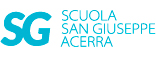 Attività prevista per: mercoledì 10 giugnoClasse quintaInglese:Ascolta:https://youtu.be/tQ03ENVgRfg